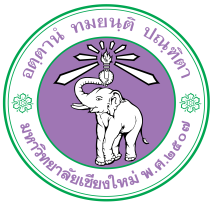 แนวทางการคัดเลือกผู้ปฏิบัติงานดีเด่น เพื่อรับรางวัลมหาวิทยาลัยเชียงใหม่ “ช้างทองคำ” ประจำปี 2562ให้ส่วนงานพิจารณาองค์ประกอบต่าง ๆ ดังนี้คุณสมบัติของผู้ที่จะได้รับการคัดเลือกจะต้องเป็นข้าราชการพลเรือนหรือพนักงานมหาวิทยาลัยประจำหรือลูกจ้างประจำ ยกเว้น  	ตำแหน่งนักวิจัยจะต้องมีเวลาปฏิบัติงานติดต่อกันมาไม่น้อยกว่า 3 ปี นับถึงวันที่ 30 กันยายน  2562จะต้องเป็นผู้ไม่เคยถูกลงโทษทางวินัย หรืออยู่ระหว่างถูกสอบสวนทางวินัยจะต้องเป็นผู้ที่ประพฤติปฏิบัติตนเป็นแบบอย่างที่ดีในการครองตน ครองคน และครองงาน      		 และมีผลงานดีเด่น สมควรได้รับการยกย่อง	   1.5	 กลุ่มด้านสร้างสรรค์นวัตกรรมสามารถสามารถคัดเลือกได้ทั้งแบบรายบุคคลหรือกลุ่ม					 คณะทำงานการกำหนดกลุ่มและจำนวน  ให้ส่วนงานพิจารณาคัดเลือกฯ โดยให้พิจารณาเลือกกลุ่มใด  กลุ่มหนึ่ง จำนวนกลุ่มละ  1 คน ได้แก่	    2.1  กลุ่มด้านบริการ              2.2  กลุ่มด้านบริหาร              2.3  กลุ่มด้านสร้างสรรค์นวัตกรรม	   “กลุ่มด้านบริหาร” หมายถึง ตำแหน่ง ผู้อำนวยการสำนักงานมหาวิทยาลัย หัวหน้าฝ่ายการพยาบาล/หัวหน้าฝ่ายเภสัชกรรม/ตำแหน่งที่เทียบเท่า ผู้อำนวยการกองในสำนักงานมหาวิทยาลัย เลขานุการสำนักงานส่วนงาน หัวหน้างาน/หัวหน้าฝ่าย/ตำแหน่งที่เทียบเท่า เป็นไปตามโครงสร้างที่มหาวิทยาลัยกำหนดหมายเหตุ หากมีบุคลากรเคยได้รับรางวัลในกลุ่มใด แล้ว จะไม่สามารถขอรับการคัดเลือกในกลุ่มเดิมได้อีกมหาวิทยาลัยมีนโยบายที่จะส่งเสริมและผลักดันให้ผู้ปฏิบัติงานดีเด่น เพื่อเข้ารับการคัดเลือกให้ได้รับรางวัล“ช้างทองคำ” ในกลุ่มต่างๆ ดังนั้น จึงขอความร่วมมือให้ทุกส่วนงานได้เสนอชื่อผู้ปฏิบัติงานดีเด่น ประจำปี 2562 ที่มีคุณสมบัติตามแนวทางการคัดเลือกฯ ที่มหาวิทยาลัยกำหนด เข้ารับการพิจารณาคัดเลือกฯต่อไปให้ส่วนงานแต่งตั้งคณะทำงานพิจารณาคัดเลือกผู้ปฏิบัติงานดีเด่น ประจำปี 2562 ตามความเหมาะสม แล้วนำเสนอข้อมูลที่ชัดเจน พร้อมทั้งยกกรณีตัวอย่างที่เป็นรูปธรรมด้วย แล้วนำเสนอคณะกรรมการบริหารประจำส่วนงานเพื่อพิจารณาให้ความเห็นชอบ ตามแนวทางฯที่ได้กำหนดเมื่อส่วนงานดำเนินการคัดเลือกฯเสร็จเรียบร้อยแล้ว ให้นำเสนอมหาวิทยาลัย พร้อมจัดทำข้อมูลประวัติและแบบประเมินการคัดเลือกฯของผู้ปฏิบัติงานดีเด่น (ข้าราชการหรือพนักงานมหาวิทยาลัยหรือลูกจ้างประจำ) ตามแบบที่แนบมาพร้อมนี้ จำนวน 6 ชุด  พร้อมทั้งสำเนา File ประวัติและผลงานใส่แผ่น CD ภายในวันที่ 10 ตุลาคม 2562 หากพ้นกำหนดเวลาดังกล่าวแล้ว มหาวิทยาลัยจะถือว่าสละสิทธิ์ในการเสนอชื่อฯหากส่วนงานนี้ไม่ประสงค์เสนอชื่อฯ ขอได้ชี้แจงเหตุผลประกอบด้วยแนวทางการพิจารณาการประพฤติปฏิบัติตนและผลงานดีเด่นให้ส่วนงานระบุรายละเอียดที่เป็นรูปธรรมของผู้ที่ได้รับการคัดเลือกฯ  ดังต่อไปนี้	ก. การครองตน หมายถึง การมีความประพฤติและการปฏิบัติส่วนตน ประกอบไปด้วยคุณธรรมควรแก่การยกย่อง โดยพิจารณาจากองค์ประกอบค่านิยมพื้นฐาน 5 ประการ  ดังต่อไปนี้		1.  การพึ่งตนเอง ขยันหมั่นเพียร และมีความรับผิดชอบมีความวิริยะ อุตสาหะ ในงานหน้าที่ความรับผิดชอบมีความตั้งใจที่จะทำงานในหน้าที่ให้ได้รับความสำเร็จด้วยตนเองมีความอดทนไม่ย่อท้อต่อปัญหา อุปสรรคมีความรับผิดชอบต่อตนเอง ครอบครัว และผู้อื่นการประหยัดและออม  รู้จักใช้จ่ายตามควรแห่งฐานะ  รู้จักใช้ทรัพย์สินของทางราชการให้เป็นประโยชน์และประหยัด		     2.3  รู้จักมัธยัสถ์และเก็บออก เพื่อสร้างฐานะตนเองและครอบครัว	               2.4  รู้จักดูแล บำรุง และรักษาทรัพย์สินของตนเองและส่วนรวม  การรักษาระเบียบวินัยและเคารพกฎหมาย    		     3.1  เป็นผู้รักและปฏิบัติตามระเบียบและกฎหมายที่กำหนดไว้   		     3.2  ประพฤติและปฏิบัติตน อันอาจเป็นตัวอย่างแก่บุคคลโดยทั่วไป   		     3.3  เชื่อฟัง และให้ความเคารพต่อผู้บังคับบัญชา   		     3.4  เป็นผู้ตรงต่อเวลาการปฏิบัติตามคุณธรรมของศาสนา   		     4.1  ละเว้นต่อการประพฤติชั่วและไม่ลุ่มหลงอบายมุข      		     4.2  เอื้อเฟื้อเผื่อแผ่ เสียสละ เห็นแก่ประโยชน์ส่วนรวม    		     4.3  มีความซื่อสัตย์ สุจริตต่อตนเองและผู้อื่น  		     4.4  มีความเมตตา กรุณา โอบอ้อมอารีต่อบุคคลอื่นโดยทั่วไปการมีความจงรักภักดีต่อชาติ ศาสนา และพระมหากษัตริย์   		     5.1  ส่งเสริม สนับสนุนระบบประชาธิปไตย และปฏิบัติตามนโยบายของทางราชการและ				 รัฐบาล    		     5.2  เข้าร่วมในศาสนากิจและทำนุบำรุงศาสนา    		     5.3  ปฏิบัติตนเป็นพลเมืองดี เช่นป้องกันประเทศ เสียภาษี เคารพกฎหมายเป็นต้น     		     5.4  มีความจงรักภักดีและเทิดทูนในสถาบันพระมหากษัตริย์ เช่นปฏิบัติตนเป็นพลเมืองดี 				 ตามพระบรมราโชวาท หรือเข้าร่วมพิธีในโอกาสสำคัญอย่าง สม่ำเสมอเป็นต้นการครองคน หมายถึง การมีความสามารถในการติดต่อสัมพันธ์กับผู้อื่น สามารถจูงใจให้เกิดการยอมรับและให้ความร่วมมือ โดยพิจารณาจากองค์ประกอบ ดังต่อไปนี้   ความสามารถในการประสานสัมพันธ์และสร้างความเข้าใจอันดีกับผู้บังคับบัญชา เพื่อนร่วมงาน ผู้ใต้บังคับบัญชา และผู้มาติดต่องาน มีภาวะผู้นำ และการเป็นที่ยอมรับ เป็นผู้มีมนุษยสัมพันธ์ดี  ยอมรับฟังความคิดเห็นของผู้อื่น กล้าและรับผิดชอบในสิ่งที่ได้กระทำ มีน้ำใจ ช่วยเหลือ และให้ความร่วมมือในการปฏิบัติงานความสามารถในการร่วมทำงานเป็นกลุ่มสามารถจูงใจให้เกิดการยอมรับและให้ความร่วมมือ ให้ความเห็น ปรึกษา และเสนอแนะในงานที่ตนรับผิดชอบ การมีส่วนร่วมในงานที่รับผิดชอบ ยอมรับ และฟัง ความคิดเห็นของผู้ร่วมงาน มีความสามารถในการคิดและเสนอเหตุผล มอบหมายงานให้ปฏิบัติตามความรู้ ความสามารถ เปิดโอกาสให้ทุกคนร่วมแสดงความคิดเห็นให้บริการแก่ผู้มาติดต่องานด้วยความเสมอภาค แนะนำสิ่งที่เป็นประโยชน์  มีความสำนึกและถือเป็นหน้าที่ที่จะต้องให้บริการ  ช่วยเหลือ แนะนำ ในสิ่งที่ดีตลอดจนให้ข้อมูลข่าวสารที่เป็นประโยชน์  ให้การบริการด้วยความเต็มใจและเสมอภาคกันทุกระดับ  มีอัธยาศัยดี เป็นกันเอง และสุภาพต่อทุกคน การเป็นผู้มีความเป็นธรรมทั้งต่อตนเองและต่อผู้อื่น  ประพฤติและปฏิบัติตามหลักเกณฑ์ กฎ ระเบียบ และวิธีการที่กำหนด  ถือผลประโยชน์ของทางราชการหรือส่วนรวมเป็นที่ตั้ง  ตัดสิน วินิจฉัย หรือแก้ปัญหา โดยใช้เหตุผล	     5.การเสริมสร้างความสามัคคีและร่วมกิจกรรมของหมู่คณะทั้งภายในและภายนอกหน่วยงาน      		5.1  การให้ความร่วมมือ หรือเข้าร่วมกิจกรรมที่จัดขึ้น      		5.2  เสนอแนะข้อคิดเห็นที่เป็นประโยชน์ต่องาน                     5.3  ให้ความสำคัญ ยกย่องหรือให้เกียรติแก่ผู้ร่วมงานการครองงาน หมายถึง การมีความสามารถปฏิบัติงานในหน้าที่และงานที่ได้รับมอบหมายอย่างดี โดยพิจารณาจากองค์ประกอบ ดังต่อไปนี้ความรับผิดชอบต่อหน้าที่ ศึกษา ค้นคว้า หาความรู้ที่จำเป็นต้องใช้ในการปฏิบัติงานอยู่เสมอ มีความตั้งใจปฏิบัติงานให้ได้รับความสำเร็จ สนใจและเอาใจใส่ในงานที่รับผิดชอบ ปฏิบัติงานในหน้าที่ความรับผิดชอบและที่ได้รับมอบหมายอย่างมีประสิทธิภาพ ให้ความร่วมมือและช่วยเหลือในการปฏิบัติงานความรู้ ความสามารถ และความพึงพอใจในการปฏิบัติงาน  รู้และเข้าใจหลักเกณฑ์ วิธีการ ระเบียบ กฎ ข้อบังคับ มติ กฎหมาย และนโยบาย  มีความสามารถในการนำความรู้ที่มีอยู่ไปใช้ในการปฏิบัติงานได้เป็นอย่างดี  มีความสามารถในการแก้ปัญหา และมีปฏิญาณ ไหวพริบในการปฏิบัติงาน  รักและชอบที่จะปฏิบัติงานในหน้าที่ความรับผิดชอบหรืองานที่ได้รับมอบหมาย  ด้วยความเต็มใจความคิดริเริ่มสร้างสรรค์และปรับปรุงงาน		3.1  มีความสามารถในการคิดริเริ่ม หาหลักการ แนวทาง วิธีการใหม่ ๆ มาใช้ประโยชน์ในการ			       ปฏิบัติงาน		3.2  มีความสามารถในการปรับปรุงงานให้มีประสิทธิภาพยิ่งขึ้น		3.3  มีความสามารถในการทำงานที่ยาก หรืองานใหม่ให้สำเร็จเป็นผลดีความพากเพียรในการทำงาน และมีผลงานที่เป็นที่น่าพอใจมีความกระตือรือร้น ต้องการที่จะปฏิบัติงานที่ได้รับมอบหมายจนสำเร็จ		4.2  มีความขยันหมั่นเพียร เสียสละ และอุทิศเวลาให้แก่ราชการหรืองานที่รับผิดชอบ		4.3  ได้รับการยกย่องในความสำเร็จของงาน		4.4  สามารถปฏิบัติงานในภาวะที่มีข้อจำกัดได้อย่างมีประสิทธิภาพเช่น ขาดแคลนวัสดุอุปกรณ์ 			      หรืออัตรากำลัง เป็นต้นการคำนึงถึงประโยชน์ของส่วนรวมและประชาชน การปฏิบัติงานยึดหลักผลประโยชน์ของส่วนรวมและประชาชน การดำเนินงานสอดคล้องหรือเป็นไปตามความต้องการของส่วนรวมและประชาชน ใช้วัสดุอุปกรณ์และสาธารณูปโภคได้อย่างประหยัดและเหมาะสม ร่วมมือ ช่วยเหลือ และประสานงานระหว่างราชการกับประชาชน	ง. ผลงานดีเด่น  หมายถึง ผลงานดีเด่นที่ได้รับความนิยมและปรากฏผลเด่นชัด เช่น โล่ รางวัลเกียรติบัตร    	   และอื่น ๆ โดยพิจารณาจากองค์ประกอบ ดังต่อไปนี้ผลงานที่ปฏิบัติเกี่ยวกับหน้าที่ความรับผิดชอบ  เอาใจใส่ ดูแล เร่งรัดการทำงาน  งานที่ปฏิบัติสำเร็จด้วยความเรียบร้อยปฏิบัติงานด้วยความรวดเร็ว ไม่ล่าช้า ทันตามกำหนดผลงานดังกล่าวเป็นประโยชน์ต่อราชการและสังคม  เป็นผลงานที่ทางราชการได้รับประโยชน์  ประชาชนได้รับประโยชน์จากผลงานที่ปฏิบัติงาน  ใช้งบประมาณทางราชการน้อยแต่ได้รับประโยชน์มากเป็นผลงานที่สามารถใช้เป็นตัวอย่างแก่บุคคลอื่นได้ ผลงานเป็นที่ยอมรับนับถือแก่บุคคลอื่น เป็นลักษณะงานผลงานที่ปรากฏให้เห็นชัดเจน บุคคลอื่นสามารถนำไปใช้เป็นตัวอย่างได้เป็นผลงานที่เกิดจากความคิดริเริ่มสร้างสรรค์ มีความคิด ริเริ่ม การพัฒนางาน นำเทคนิค วิธีการใหม่ ๆ มาใช้ในการปฏิบัติงาน ผลการปฏิบัติงานเกิดการพัฒนาที่ดีขึ้นเป็นผลงานที่ต้องปฏิบัติด้วยความเสียสละ วิระยะ อุตสาหะ  ปฏิบัติงานในเวลาราชการโดยไม่บกพร่อง  อุทิศตนปฏิบัติงานนอกเหนือเวลาราชการ  มีความพากเพียรพยายามในการทำงานนวัตกรรม  หมายถึง ผลงานหรือสิ่งประดิษฐ์ที่คิดค้น และจัดทำหรือสร้างขึ้นใหม่ พัฒนาหรือปรับปรุงใหม่ให้ดีขึ้น จนสามารถนำไปใช้ประโยชน์ได้จริงในหน่วยงานหรือองค์กรที่เกี่ยวข้องอย่างกว้างขวางและสามารถประยุกต์ใช้เพื่อการขยายผลได้ในเชิงพาณิชย์โดยมีหัวข้อประกอบการพิจารณาดังนี้คุณลักษณะของนวัตกรรมความคิดริเริ่มสร้างสรรค์คุ้มค่ากับต้นทุนการผลิตมีการนำไปใช้ในหน่วยงานหรือองค์กรที่เกี่ยวข้องอย่างกว้างขวางประหยัดพลังงาน ทรัพยากร รักษาสภาพสิ่งแวดล้อมมีความเหมาะสมสำหรับการขยายผลในเชิงพาณิชย์หรือสามารถถ่ายทอดนำไปใช้ในองค์กรอื่นอื่น ๆแบบกรอกประวัติการคัดเลือกผู้ปฏิบัติงานดีเด่น ประจำปีพุทธศักราช 2562              กลุ่มด้านบริการ              กลุ่มด้านบริหาร	    กลุ่มด้านสร้างสรรค์นวัตกรรมตอนที่ 1ก.  ประวัติส่วนตัวชื่อ………………………………………………………………………………………………เลขประจำตัวประชาชน (13 หลัก)……………………………………………………………..เกิดวันที่…………..เดือน………………….พ.ศ…………………..อายุ...................................ปีวุฒิการศึกษาสูงสุด……………………………………………………………………………..	จากสถาบันการศึกษา..................................................................................................................สถานที่ทำงานในปัจจุบัน	สังกัดงาน.............................................................ภาควิชา/กอง..............................................	คณะ/สำนัก/สถาบัน..........................................................	E-Mail……………………………………….สถานภาพทางครอบครัว		❏  โสด	  ❏  สมรส	   ❏  หม้ายคู่สมรส    	ชื่อ.................................................................................................................................	มีบุตร........................คน   ชาย........................... คน  หญิง........................... คน  ปัจจุบันพักอยู่บ้านเลขที่.......................หมู่ที่................ถนน....................................................	ตำบล/แขวง..........................................................อำเภอ/เขต.................................................	จังหวัด............................................รหัสไปรษณีย์.......................โทร.....................................งานอดิเรกหรือความสนใจเป็นพิเศษ……………………………………………………………………………………………………………………………………………….………………………………………………………………………………………………………………………………………………………….………………………………………………………………………………………………………………………………………………………….………………………………………………………………………………………………………………………………………………………….……………………………………………………………………………………………………………………………………………………………………ตอนที่ 2ประวัติการทำงานเริ่มรับราชการ/ปฏิบัติงาน  เมื่อวันที่……………….…เดือน………..……………พ.ศ………………………....ตำแหน่ง…………………………………..…………..สังกัด..........................ปัจจุบันดำรงตำแหน่ง........................................ระดับ........... ขั้น......................................บาทสังกัด........................................................................โทร......................................................รวมเวลาราชการหรือปฏิบัติงาน(นับถึง 30 กันยายน 2562)...................ปี.................เดือนตารางวันลาปฏิบัติราชการหรือปฏิบัติงานย้อนหลังไม่เกิน 3 ปี (นับถึงสิ้นปีงบประมาณ 2562)ตารางการเลื่อนเงินเดือน ย้อนหลังไม่เกิน 3 ปี (นับถึงวันที่ 1 ตุลาคม 2561)ค. การประพฤติปฏิบัติตน   (ระบุรายละเอียดที่เป็นรูปธรรม พร้อมทั้งหลักฐานตามแนวทางที่กำหนด)การครองตน……………………………………………………………………………………………………………………………………………………………………………………………………………………….……………………………………………………………………………………………………………………………………………………………………………………………………………………………………………………………………………………………………………………………………………………………………………………………………………………………การครองคน .………………………………………………………………….………………………………………………………………………………………………………………………………………………………………………………………………………………………………………………………………………………………………………………………………………………………………………………………………………………การครองงาน………………………………………………………………………………………………………………………………………………………………………………..……………………………………………………………………………………………………………………………………………………………………………………………………………………………………………………………………………………………………ง.ผลงานดีเด่นและภาคภูมิใจ (ระบุผลงานดีเด่นได้รับความนิยม เป็นที่ยอมรับและปรากฏผลเด่นชัด)……………………………………………………………………………………………………………………………………………………………………………………………………………………….……………………………………………………………………………………………………………………………………………………………………………………………………………………………………………………………………………………………………………………………………………………………………………………………………………………………ตอนที่ 4 : คณะทำงานขอเสนอผู้ปฏิบัติงานรายนี้ เพื่อขอเข้ารับการพิจารณาผู้ปฏิบัติงานดีเด่น เพื่อรับรางวัลมหาวิทยาลัยเชียงใหม่ “ช้างทองคำ” ในกลุ่ม....................................................โดยมีเหตุผลในการนำเสนอในกลุ่มดังกล่าว ดังนี้……………………………………………………………………………………………………………………………………………………………………………………………………………………………………………………………………………………………………………………………………………………………………………………………………………………………………………………………………………………………………………………………………………………………………………………………………………………………………………………………………………………………………………………………………………………………………………………………………………………		          	(ลงชื่อ).....................................................ประธานคณะทำงาน					(....................................................)                                               ลงวันที่............../..................../................                ตอนที่ 5 : สรุปข้อมูลและผลงานดีเด่นของ................................................. เพื่อขอเข้ารับการพิจารณาผู้ปฏิบัติงานดีเด่น เพื่อรับรางวัลมหาวิทยาลัยเชียงใหม่ “ช้างทองคำ” ในกลุ่ม............................ดังนี้	..............……………………………………………………………………………………………………………………………………………………………………………………………………………………………………………………………………………………………………………………………………………………………………………………………………………………………………………………………………………………………………………………………………………………………………………………………………………………………………………………………………………………………………………………………………………………………………………………………………………………………………….…………..………………………………………………………………………………………………………………………………………………………………………………………………………………………………………………………………………………………………………………………………………………………………………………………………………………….…………..	ทั้งนี้ ได้ผ่านการประชุมคณะกรรมการบริหารส่วนงาน หรือ ที่ประชุมผู้อำนวยการส่วนงาน	 ครั้งที่ ......./...............   				      (ลงชื่อ).....................................................หัวหน้าส่วนงาน					      (....................................................)                                                     ลงวันที่............../..................../................                แบบประเมินการคัดเลือกผู้ปฏิบัติงานดีเด่นกลุ่มด้านบริการชื่อผู้รับการประเมิน................................................................ตำแหน่ง.................................................สังกัด..................................................................................................................................................คำชี้แจง ให้คณะทำงานพิจารณาผู้สมควรได้รับการคัดเลือกเป็นผู้ปฏิบัติงานดีเด่น เป็นผู้ประเมินจาก  ประวัติและผลงาน  โดยให้ค่าคะแนนตามรายการประเมิน  ดังนี้  ระดับคะแนน  5  =   มากสุด    ระดับคะแนน 1  =   น้อยสุดความเห็นอื่นของคณะทำงาน	...........................................................................................................................................................................................................................................................................................................................................................................................................................................................................................แบบประเมินการคัดเลือกผู้ปฏิบัติงานดีเด่นกลุ่มด้านบริหารชื่อผู้รับการประเมิน................................................................ตำแหน่ง.................................................สังกัด..................................................................................................................................................คำชี้แจง ให้คณะทำงานพิจารณาผู้สมควรได้รับการคัดเลือกเป็นผู้ปฏิบัติงานดีเด่น เป็นผู้ประเมินจาก  ประวัติและผลงาน  โดยให้ค่าคะแนนตามรายการประเมิน  ดังนี้  ระดับคะแนน  5  =   มากสุด    ระดับคะแนน 1  =   น้อยสุดความเห็นอื่นของคณะทำงาน	...........................................................................................................................................................................................................................................................................................................................................................................................................................................................................................แบบประเมินการคัดเลือกผู้ปฏิบัติงานดีเด่นกลุ่มด้านสร้างสรรค์นวัตกรรมชื่อผู้รับการประเมิน................................................................ตำแหน่ง.................................................สังกัด..................................................................................................................................................คำชี้แจง ให้คณะทำงานพิจารณาผู้สมควรได้รับการคัดเลือกเป็นผู้ปฏิบัติงานดีเด่น เป็นผู้ประเมินจาก  ประวัติและผลงาน  โดยให้ค่าคะแนนตามรายการประเมิน  ดังนี้  ระดับคะแนน  5  =   มากสุด    ระดับคะแนน 1  =   น้อยสุดความเห็นอื่นของคณะทำงาน	......................................................................................................................................................... ................................................................................................................................................................................................................................................................................................................................------------ปีงบประมาณจำนวน (ครั้ง/วัน)จำนวน (ครั้ง/วัน)จำนวน (ครั้ง/วัน)หมายเหตุปีงบประมาณลาป่วยลากิจมาสายหมายเหตุ2560 (1 ต.ค.59  – 30 ก.ย.60)2561 (1 ต.ค.60  – 30 ก.ย.61)2562 (1 ต.ค.61  – 30 ก.ย.62)ปี พ.ศ.ระดับการประเมินผลการปฏิบัติงาน/การเลื่อนขั้นเงินเดือนระดับการประเมินผลการปฏิบัติงาน/การเลื่อนขั้นเงินเดือนหมายเหตุปี พ.ศ.ระดับประเมินที่ได้รับ(พอใช้ ,ดี ,ดีมาก ,ดีเยี่ยม)เงินเดือน (%)หมายเหตุปี พ.ศ.ระดับคะแนนหมายเหตุปี พ.ศ.2560 ครั้งที่ 1 (1 เม.ย.60) ครั้งที่ 2 (1 ต.ค.60)สำหรับพนักงานมหาวิทยาลัยที่มีการเลื่อนขั้นเงินเดือนปีละ 1 ครั้ง  ให้ระบุครั้งที่ 2ปี พ.ศ.2561 ครั้งที่ 1 (1 เม.ย.61) ครั้งที่ 2 (1 ต.ค.61)สำหรับพนักงานมหาวิทยาลัยที่มีการเลื่อนขั้นเงินเดือนปีละ 1 ครั้ง  ให้ระบุครั้งที่ 2ปี พ.ศ.2562 ครั้งที่ 1 (1 เม.ย.62) ครั้งที่ 2 (1 ต.ค.62)--สำหรับพนักงานมหาวิทยาลัยที่มีการเลื่อนขั้นเงินเดือนปีละ 1 ครั้ง  ให้ระบุครั้งที่ 2รายการประเมินน้ำหนักระดับระดับระดับระดับระดับรายการประเมินน้ำหนัก54321การครองตน การพึ่งตนเองขยันหมั่นเพียรและความรับผิดชอบ การประหยัดและออมการรักษาระเบียบวินัยและเคารพกฎหมายการปฏิบัติตามคุณธรรมของศาสนาการมีความจงรักภักดีต่อชาติ ศาสนา และพระมหากษัตริย์การครองคน       (1) ความสามารถในการประสานสัมพันธ์และสร้าง   ความเข้าใจอันดีกับผู้บังคับบัญชาเพื่อนร่วมงาน    ผู้ใต้บังคับบัญชาและผู้มาติดต่องาน     (2) ความสามารถในการร่วมทำงานเป็นกลุ่ม      ความสามารถจูงใจให้เกิดการยอมรับและให้      ความร่วมมือ      (3) ให้บริการแก่ผู้มาติดต่องานด้วยความเสมอภาค      แนะนำสิ่งที่เป็นประโยชน์.การเป็นผู้มีความเป็นธรรมทั้งต่อตนเองและผู้อื่นการเสริมสร้างความสามัคคีและร่วมกิจกรรมของหมู่คณะทั้งในและนอกหน่วยงาน  1020การครองงาน (1) ความรับผิดชอบต่อหน้าที่(2) ความรู้ ความสามารถ และความพึงพอใจใน     การปฏิบัติงาน(3) ความคิดริเริ่มสร้างสรรค์และปรับปรุงงาน(4) ความพากเพียรในการทำงาน และมีผลงานที่เป็นที่น่าพอใจ       (5) การคำนึงถึงประโยชน์ของส่วนรวมและประชาชนง.  ผลงานดีเด่น  ผลงานที่ปฏิบัติเกี่ยวกับหน้าที่ความรับผิดชอบผลงานดังกล่าวเป็นประโยชน์ต่อราชการและสังคมเป็นผลงานที่สามารถใช้เป็นตัวอย่างแก่บุคคลอื่นได้เป็นผลงานที่เกิดจากความคิดริเริ่มสร้างสรรค์เป็นผลงานที่ต้องปฏิบัติด้วยความเสียสละ      วิริยะ อุตสาหะ 5020                     รวมน้ำหนักคะแนน100รายการประเมินน้ำหนักระดับระดับระดับระดับระดับรายการประเมินน้ำหนัก54321การครองตน การพึ่งตนเองขยันหมั่นเพียรและความรับผิดชอบการประหยัดและออมการรักษาระเบียบวินัยและเคารพกฎหมายการปฏิบัติตามคุณธรรมของศาสนาการมีความจงรักภักดีต่อชาติ ศาสนา และพระมหากษัตริย์ข. การครองคน       (1) ความสามารถในการประสานสัมพันธ์และสร้าง   ความเข้าใจอันดีกับผู้บังคับบัญชาเพื่อนร่วมงาน    ผู้ใต้บังคับบัญชาและผู้มาติดต่องาน     (2) ความสามารถในการร่วมทำงานเป็นกลุ่ม      ความสามารถจูงใจให้เกิดการยอมรับและให้      ความร่วมมือ       (3) ให้บริการแก่ผู้มาติดต่องานด้วยความเสมอภาค      แนะนำสิ่งที่เป็นประโยชน์     (4) การเป็นผู้มีความเป็นธรรมทั้งต่อตนเองและ     ผู้อื่น      (5) การเสริมสร้างความสามัคคีและร่วมกิจกรรม     ของหมู่คณะทั้งในและนอกหน่วยงาน1050ค. การครองงาน      (1) ความรับผิดชอบต่อหน้าที่     (2) ความรู้ ความสามารถ และความพึงพอใจใน     การปฏิบัติงาน     (3) ความคิดริเริ่มสร้างสรรค์และปรับปรุงงาน     (4) ความพากเพียรในการทำงาน และมีผลงานที่         เป็นที่น่าพอใจ     (5) การคำนึงถึงประโยชน์ของส่วนรวมและประชาชนง.  ผลงานดีเด่น  ผลงานที่ปฏิบัติเกี่ยวกับหน้าที่ความรับผิดชอบผลงานดังกล่าวเป็นประโยชน์ต่อราชการและสังคมเป็นผลงานที่สามารถใช้เป็นตัวอย่างแก่บุคคลอื่นได้เป็นผลงานที่เกิดจากความคิดริเริ่มสร้างสรรค์เป็นผลงานที่ต้องปฏิบัติด้วยความเสียสละ             วิระยะ อุตสาหะ.2020                     รวมน้ำหนักคะแนน100รายการประเมินน้ำหนักระดับระดับระดับระดับระดับรายการประเมินน้ำหนัก54321การครองตน การพึ่งตนเองขยันหมั่นเพียรและความรับผิดชอบการประหยัดและออมการรักษาระเบียบวินัยและเคารพกฎหมายการปฏิบัติตามคุณธรรมของศาสนาการมีความจงรักภักดีต่อชาติ ศาสนา และ     พระมหากษัตริย์ข. การครองคน       (1) ความสามารถในการประสานสัมพันธ์และสร้าง   ความเข้าใจอันดีกับผู้บังคับบัญชาเพื่อนร่วมงาน    ผู้ใต้บังคับบัญชาและผู้มาติดต่องาน     (2) ความสามารถในการร่วมทำงานเป็นกลุ่ม      ความสามารถจูงใจให้เกิดการยอมรับและให้      ความร่วมมือ       (3) ให้บริการแก่ผู้มาติดต่องานด้วยความเสมอภาค      แนะนำสิ่งที่เป็นประโยชน์     (4) การเป็นผู้มีความเป็นธรรมทั้งต่อตนเองและ     ผู้อื่น      (5) การเสริมสร้างความสามัคคีและร่วมกิจกรรม     ของหมู่คณะทั้งในและนอกหน่วยงาน  10  20ค. การครองงาน      (1) ความรับผิดชอบต่อหน้าที่     (2) ความรู้ ความสามารถ และความพึงพอใจใน     การปฏิบัติงาน     (3) ความคิดริเริ่มสร้างสรรค์และปรับปรุงงาน    (4) ความพากเพียรในการทำงาน และมีผลงานที่         เป็นที่น่าพอใจ    (5) การคำนึงถึงประโยชน์ของส่วนรวมและประชาชนง.  ผลงานดีเด่น      (1) ผลงานที่ปฏิบัติเกี่ยวกับหน้าที่ความรับผิดชอบ    (2) ผลงานดังกล่าวเป็นประโยชน์ต่อราชการและสังคม    (3) เป็นผลงานที่สามารถใช้เป็นตัวอย่างแก่บุคคลอื่นได้    (4) เป็นผลงานที่เกิดจากความคิดริเริ่มสร้างสรรค์    (5) เป็นผลงานที่ต้องปฏิบัติด้วยความเสียสละ      วิระยะ อุตสาหะ 2050                     รวมน้ำหนักคะแนน100